Муниципальное бюджетное дошкольное образовательное учреждение«Детский сад № 1 «Сказка» с. Ачхой-Мартан»Ачхой- Мартановского муниципального районаИсх. № 11от «29»  11. 2017г.Информация-отчёт  за ноябрь месяц 2017г. МБДОУ «Детский сад №1 «Сказка».	2017г.03 ноября в нашем детском саду был проведён творческий конкур «Земля –наш Дом: экология в рисунках детей». Организатором конкурса был местный исполнительный комитет Ачхой-Мартановского местного отделения Партии "ЕДИНАЯ РОССИЯ" с участием Цугалова Дени Адамовича.         В конкурсе принимали участие воспитанники в возрасте от 3 до 7 лет из всех дошкольных учреждений Ачхой-Мартановского муниципального района.       Конкурс проводился в целях привлечения внимания дошкольников к проблемам сохранения окружающей среды, повышения уровня экологической культуры воспитанников детских садов и эффективности работы дошкольных образовательных учреждений в сфере экологического воспитания детей в рамках проведения в 2017 году в Российской Федерации Года экологии. Задачей конкурса являлась:-воспитание у детей бережного отношения к окружающей среде;-выявление и поддержка художественно-одарённых, творчески мыслящих детей и формирование художественного фонда детских работ;-развитие творческих способностей детей.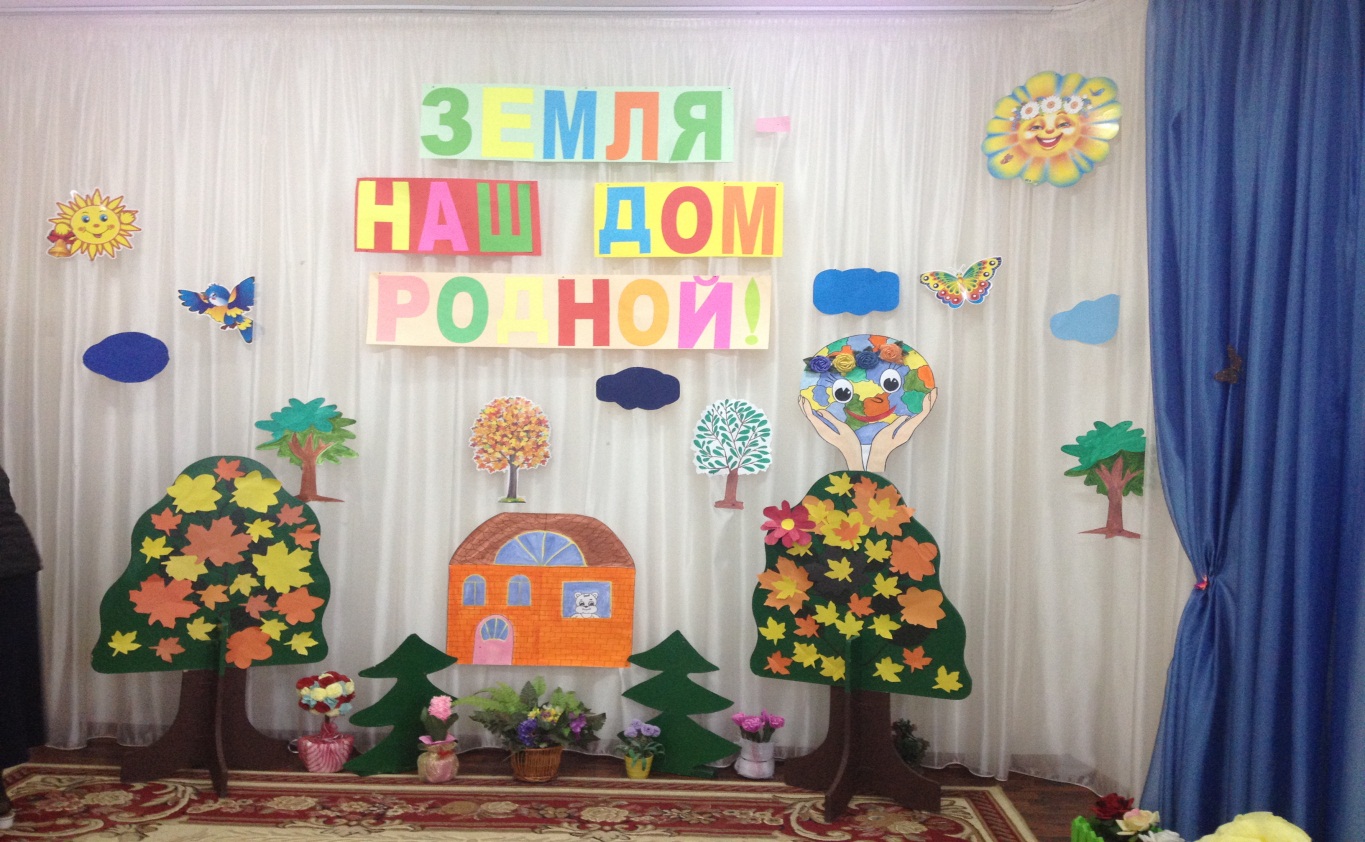 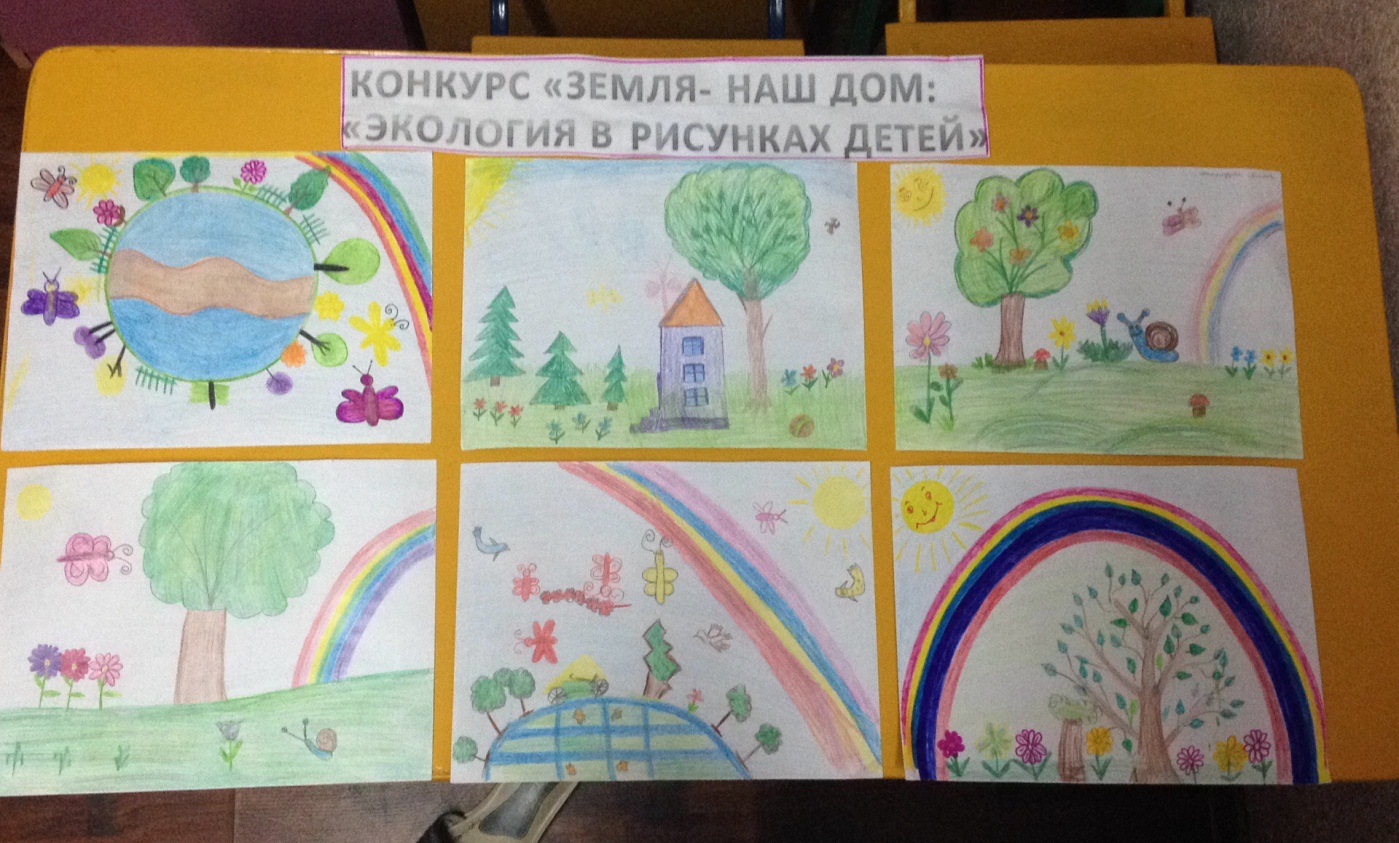 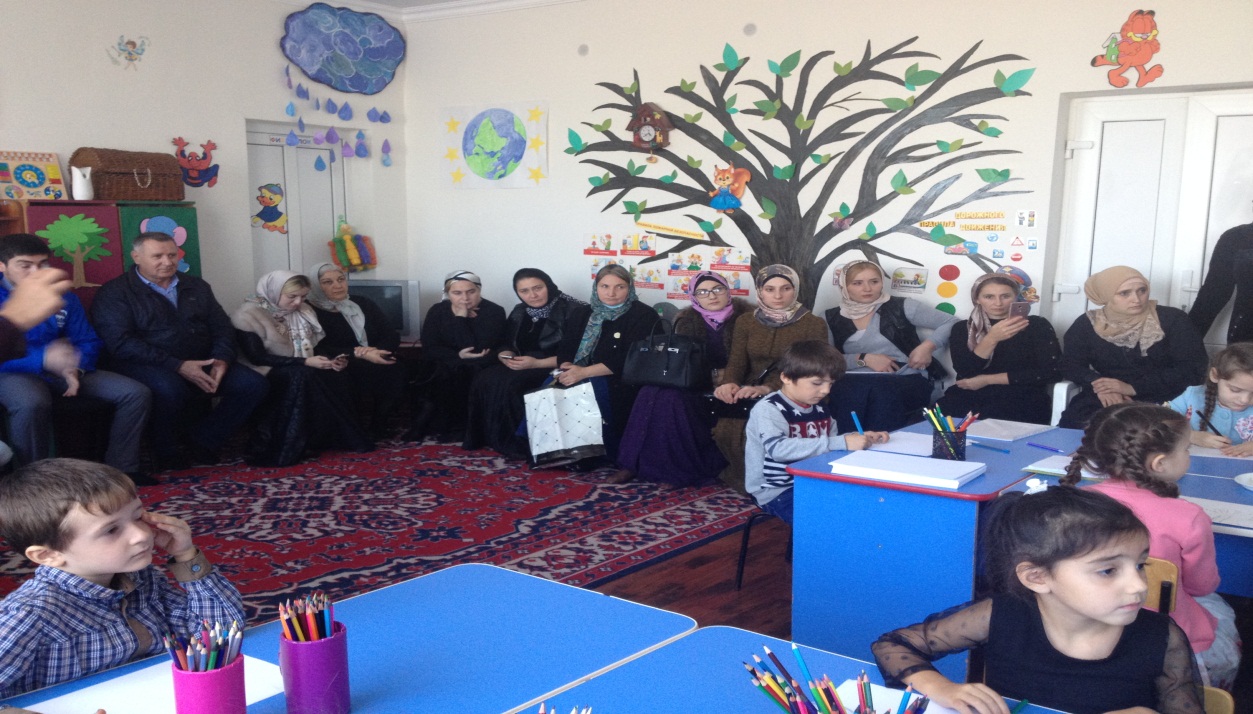 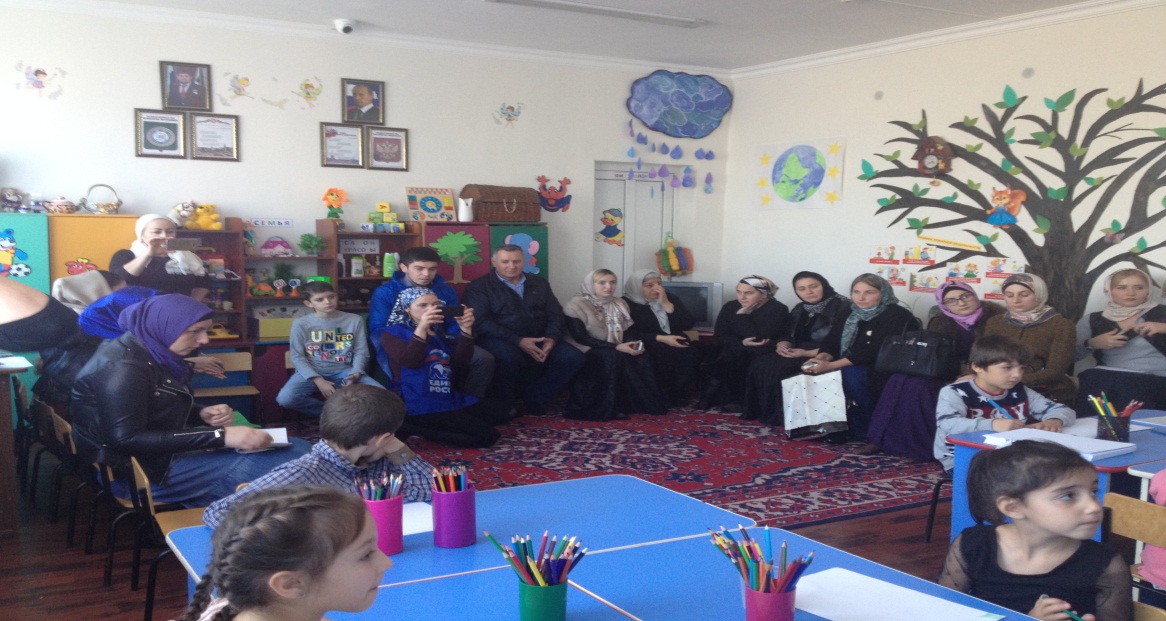 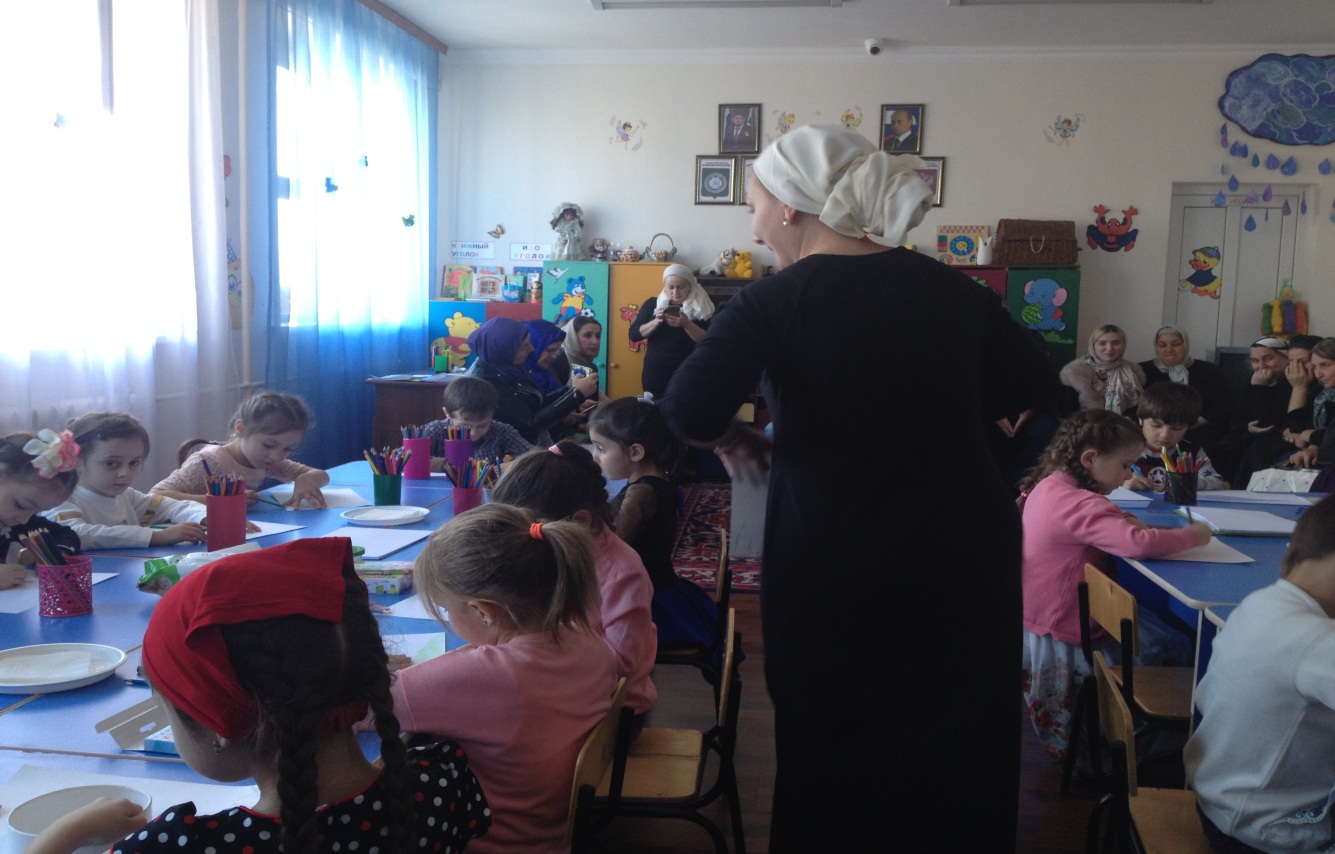 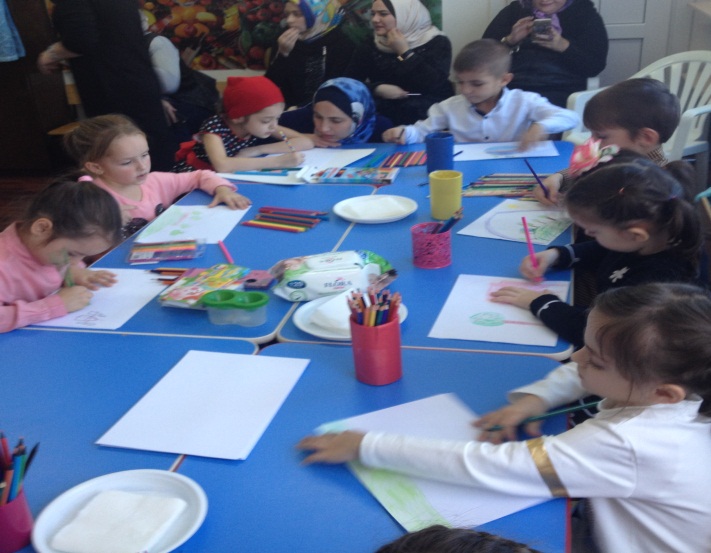 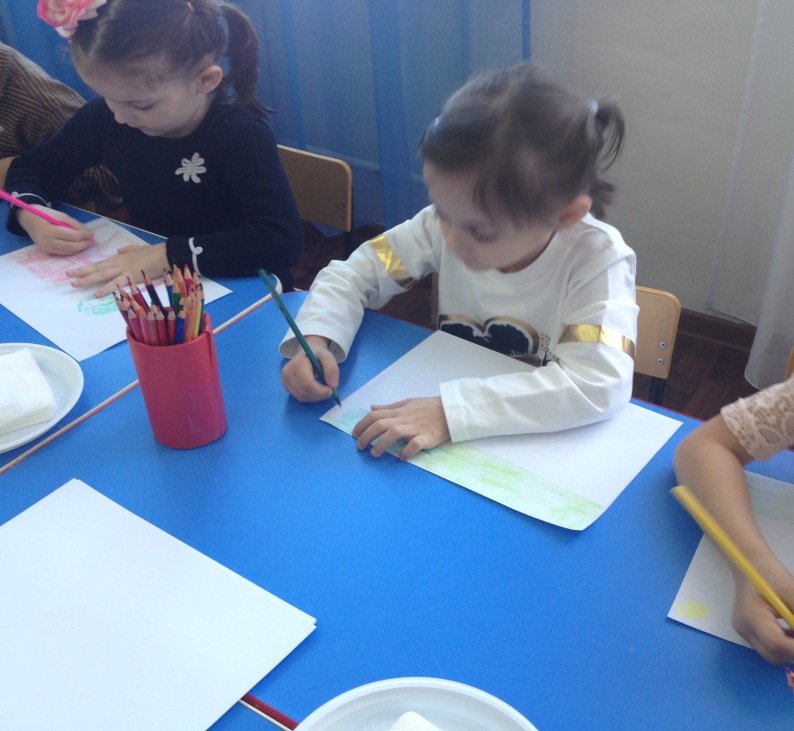 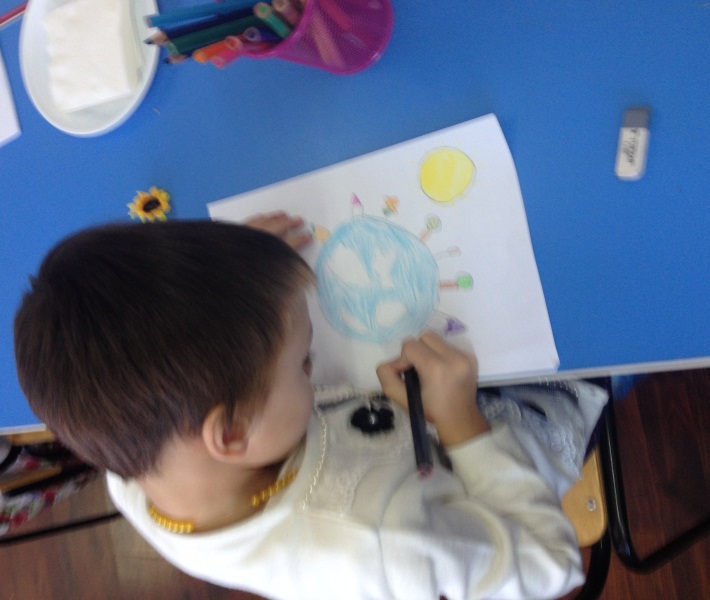 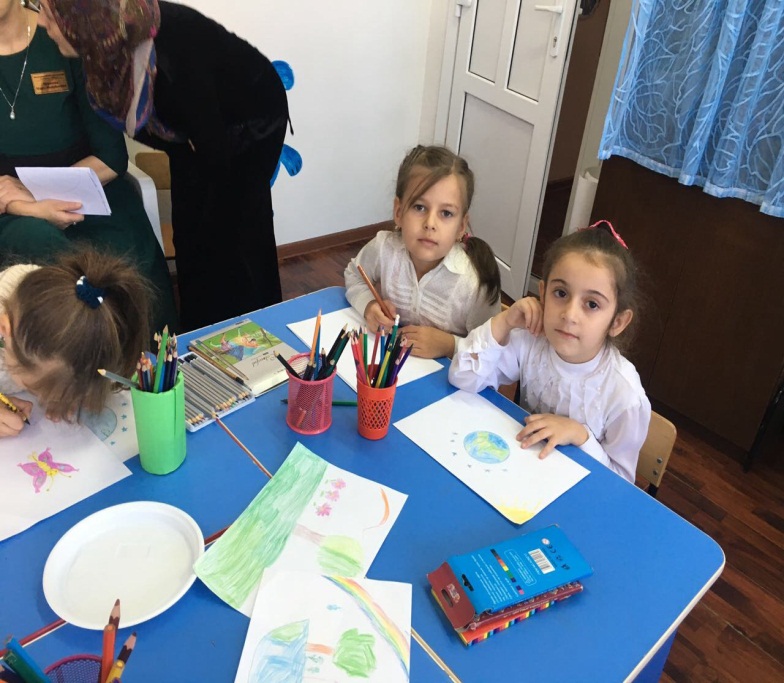 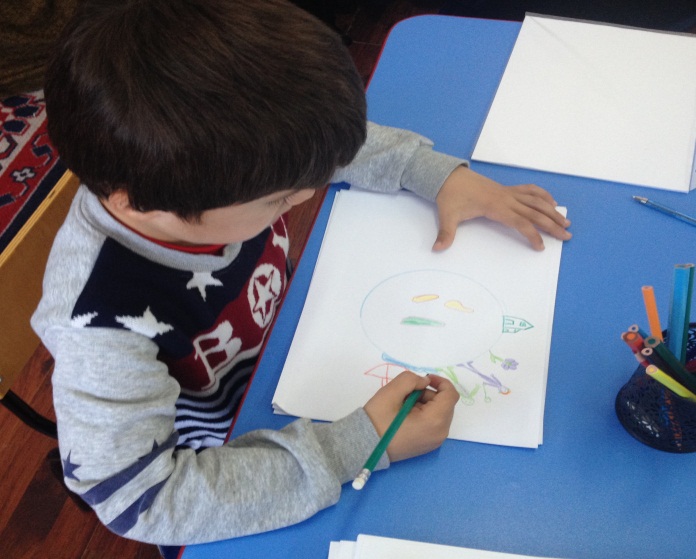 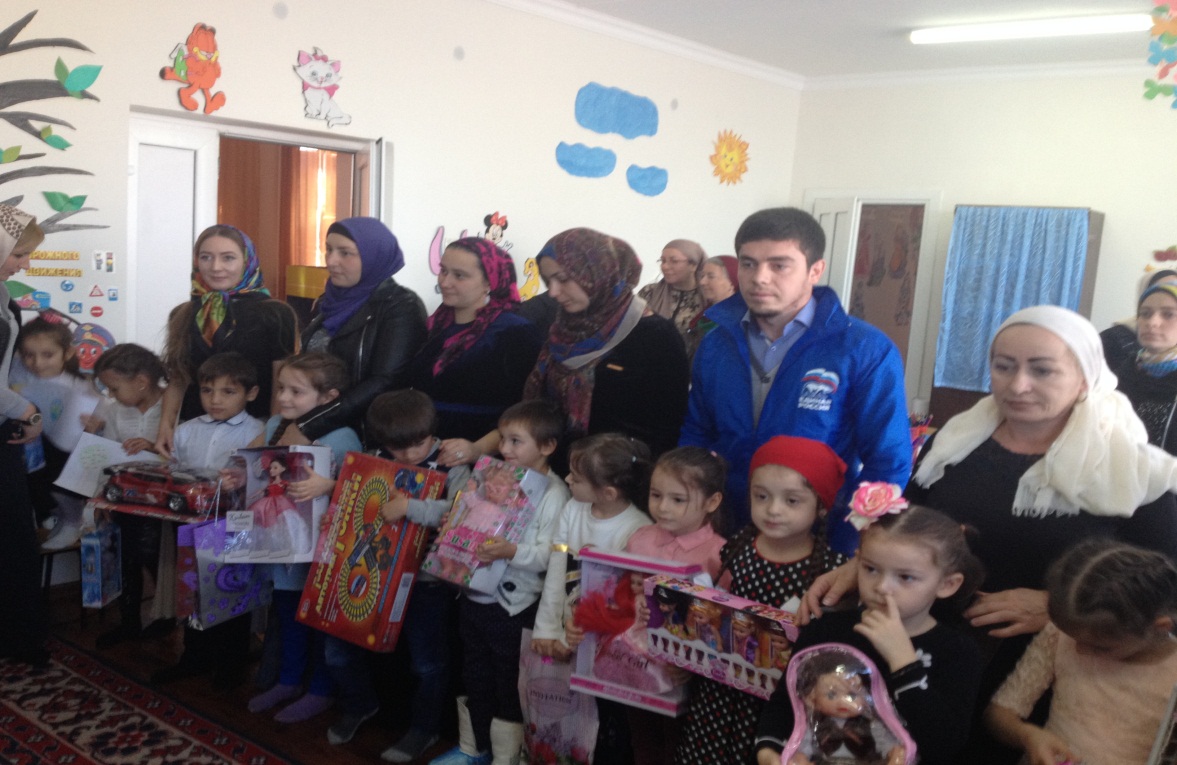 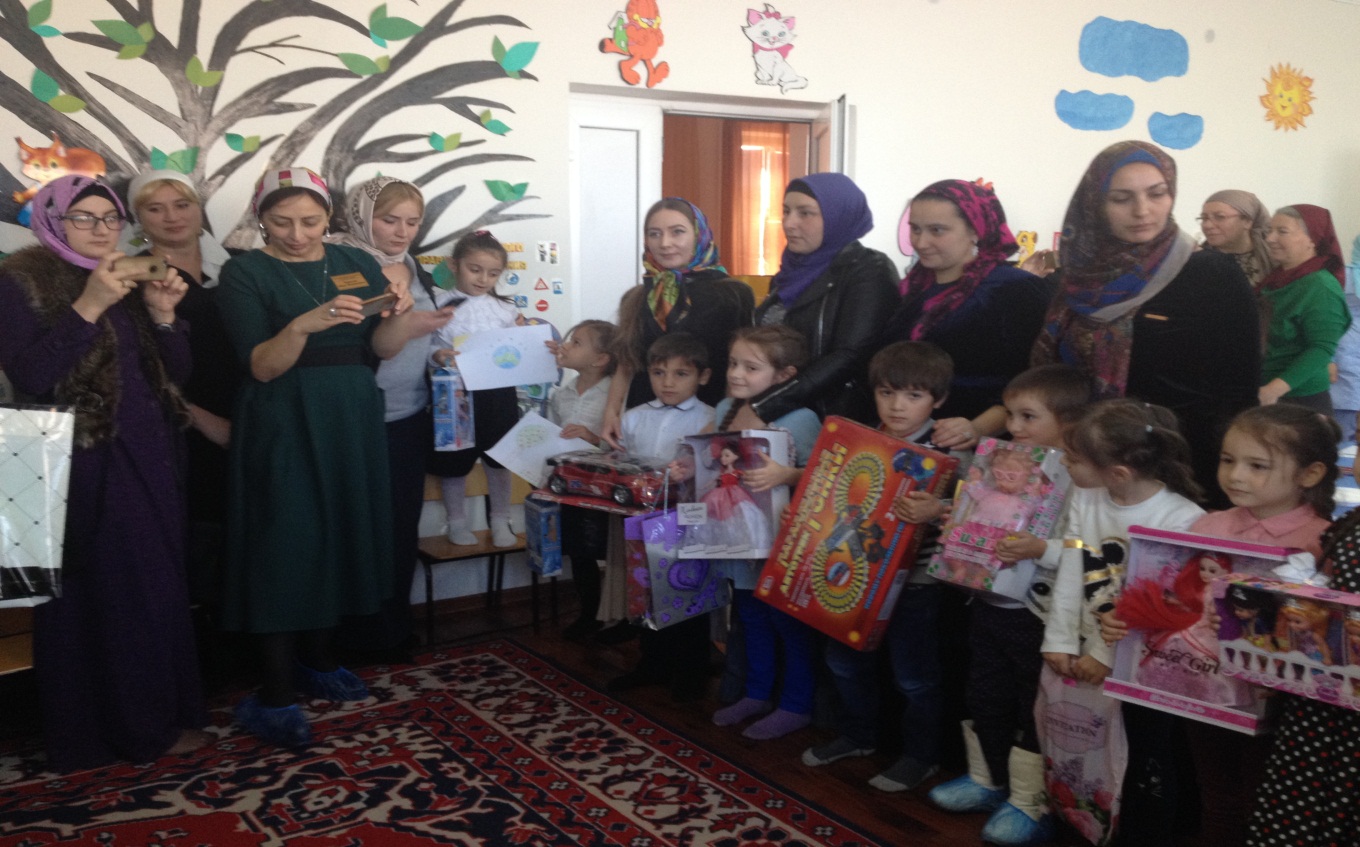 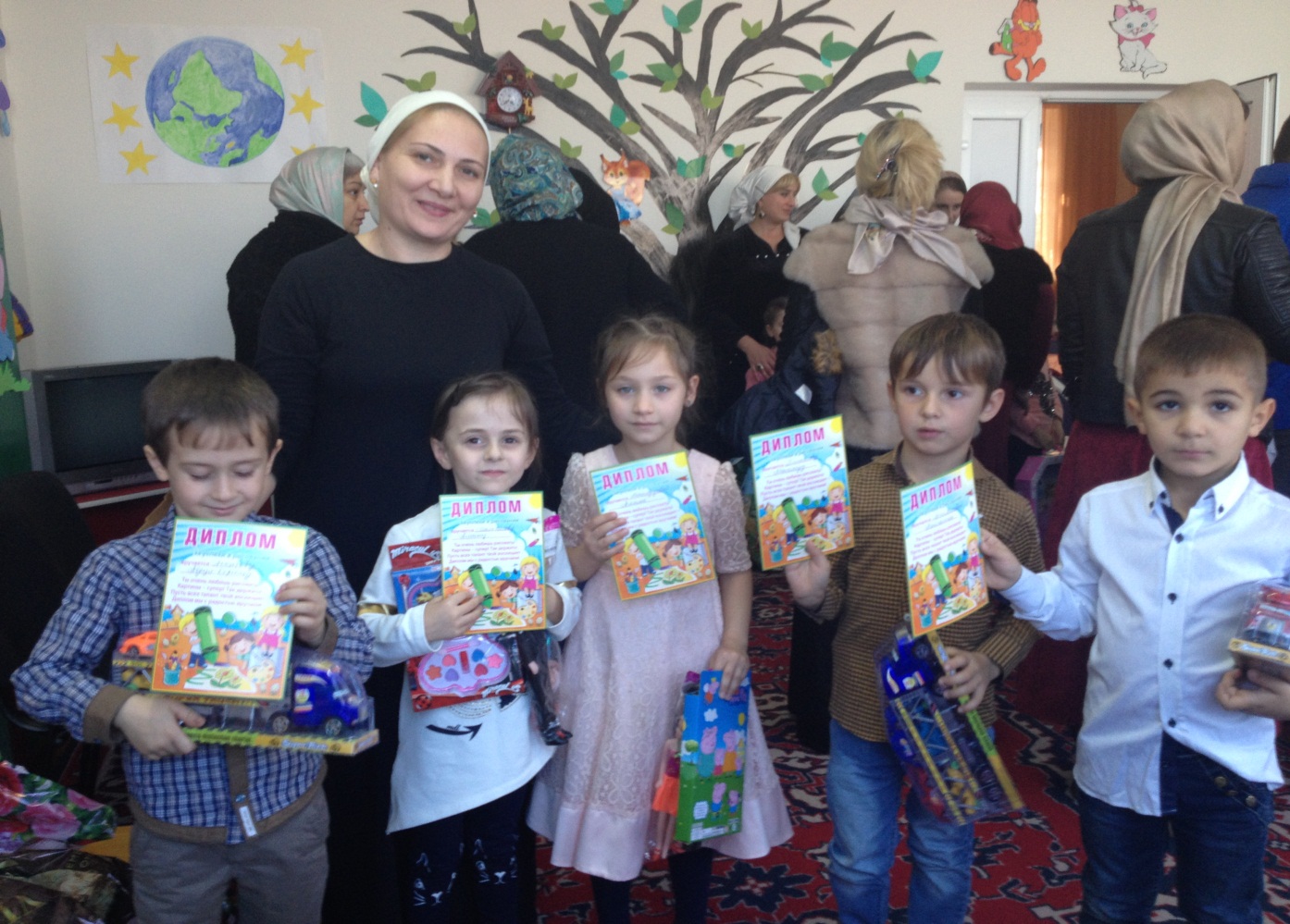 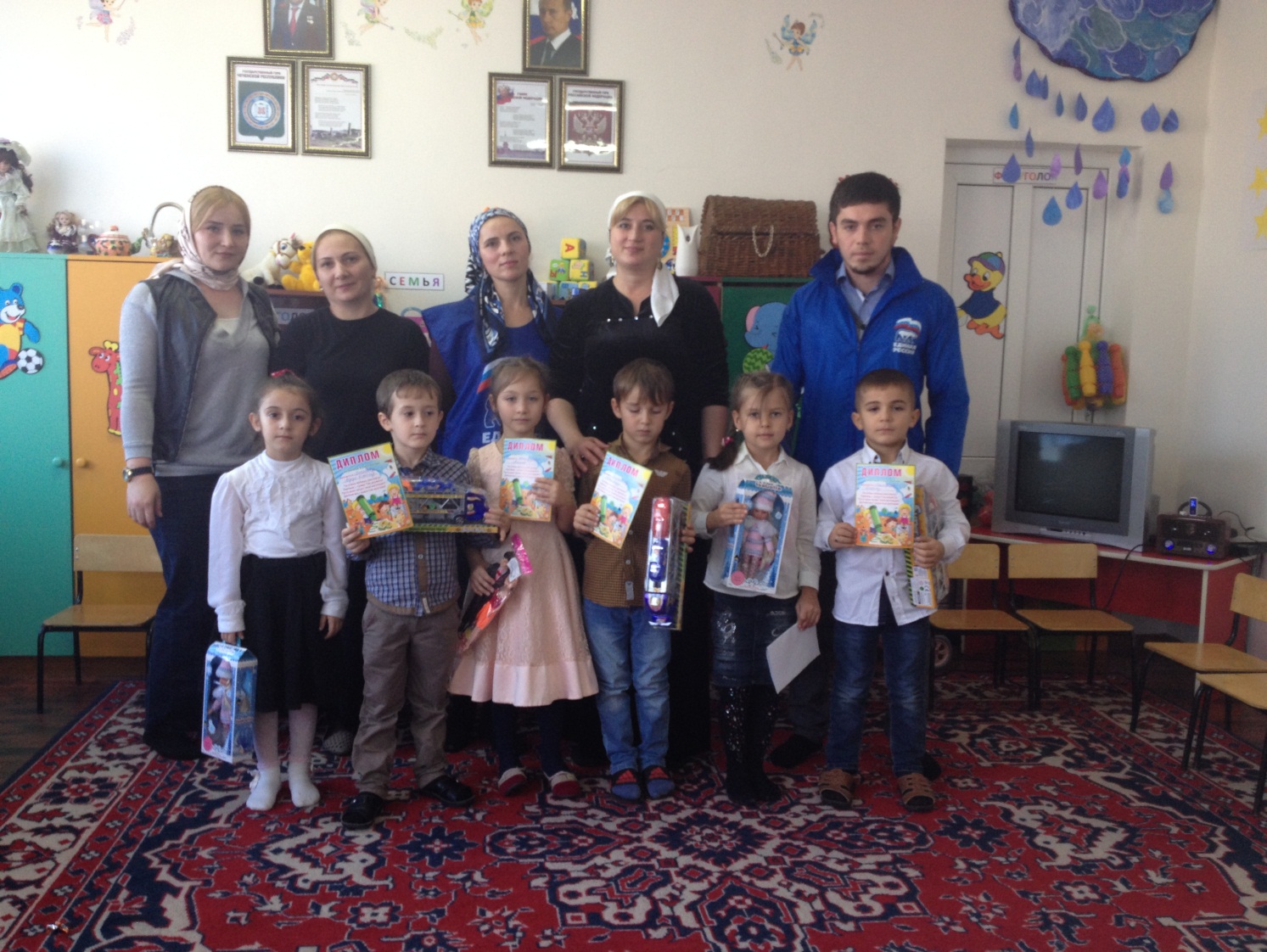          На 04.11.2017г.  в  дошкольном учреждении  был составлен план по проведению «Дня народного единства».  4 ноября во всех группах детсада проведены тематические беседы и запланированные мероприятия, посвящённые историческим датам. Проведены беседы  на тему:        - «Россия- Родина моя», «День народного единства», «Навеки с Россией», (образовательная область «Социализация»);        - рассматривание иллюстраций, альбомов «Символы России», «Москва – столица нашей Родины», «Грозный – столица нашей Республики», «Мы в Чеченской Республике  живем» (образовательная область «Социализация»);          -рассматривание кукол в костюмах народов России, иллюстраций «Народные орнаменты (костюмы)» (образовательная область «Социализация», «Художественное творчество»);     Воспитатели подготовили и провели тематические организационные образовательные деятельности:- ООД по художественно-эстетическому развитию (рисование) на тему: «Символика России  - «Флаг» -в старшей группе №1, воспитатель Мальсагова З.С.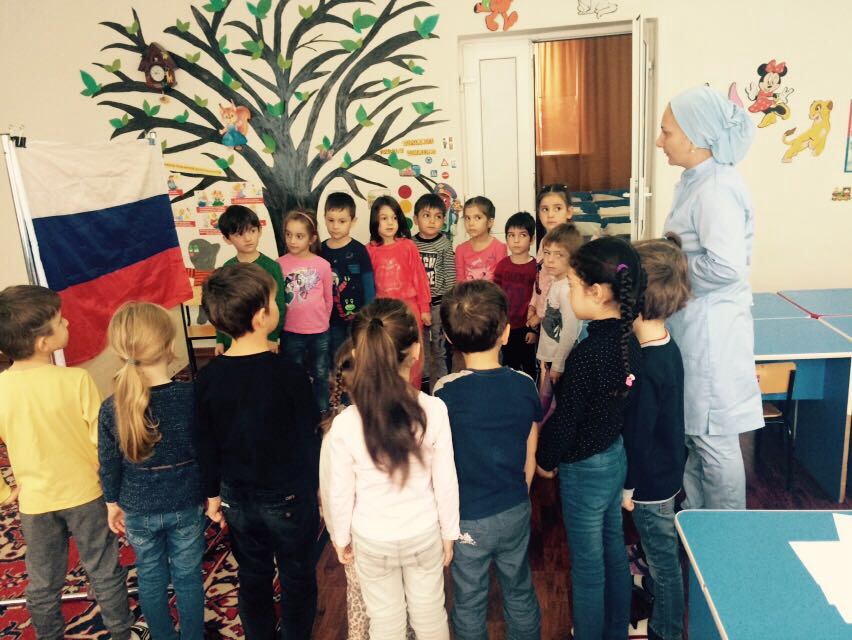 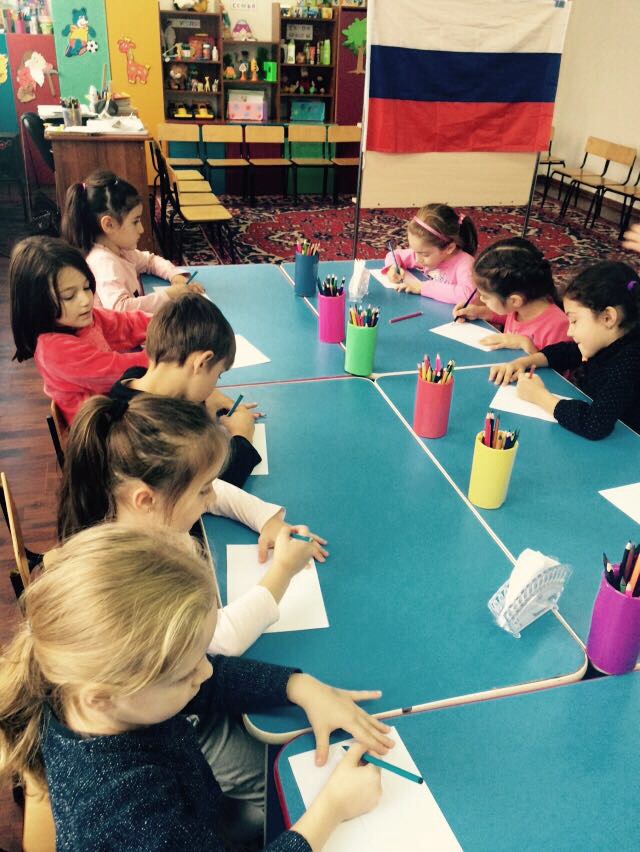 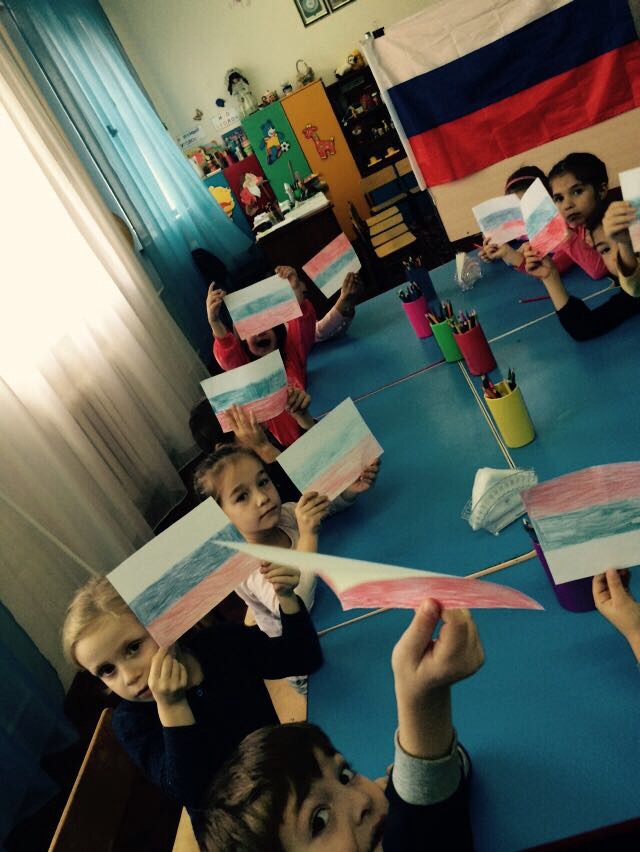 - ООД по художественно-эстетическому развитию (аппликация) на тему: «Символика России  - «Флаг»- в старшей группе №2,воспитатель Давлаева А.А.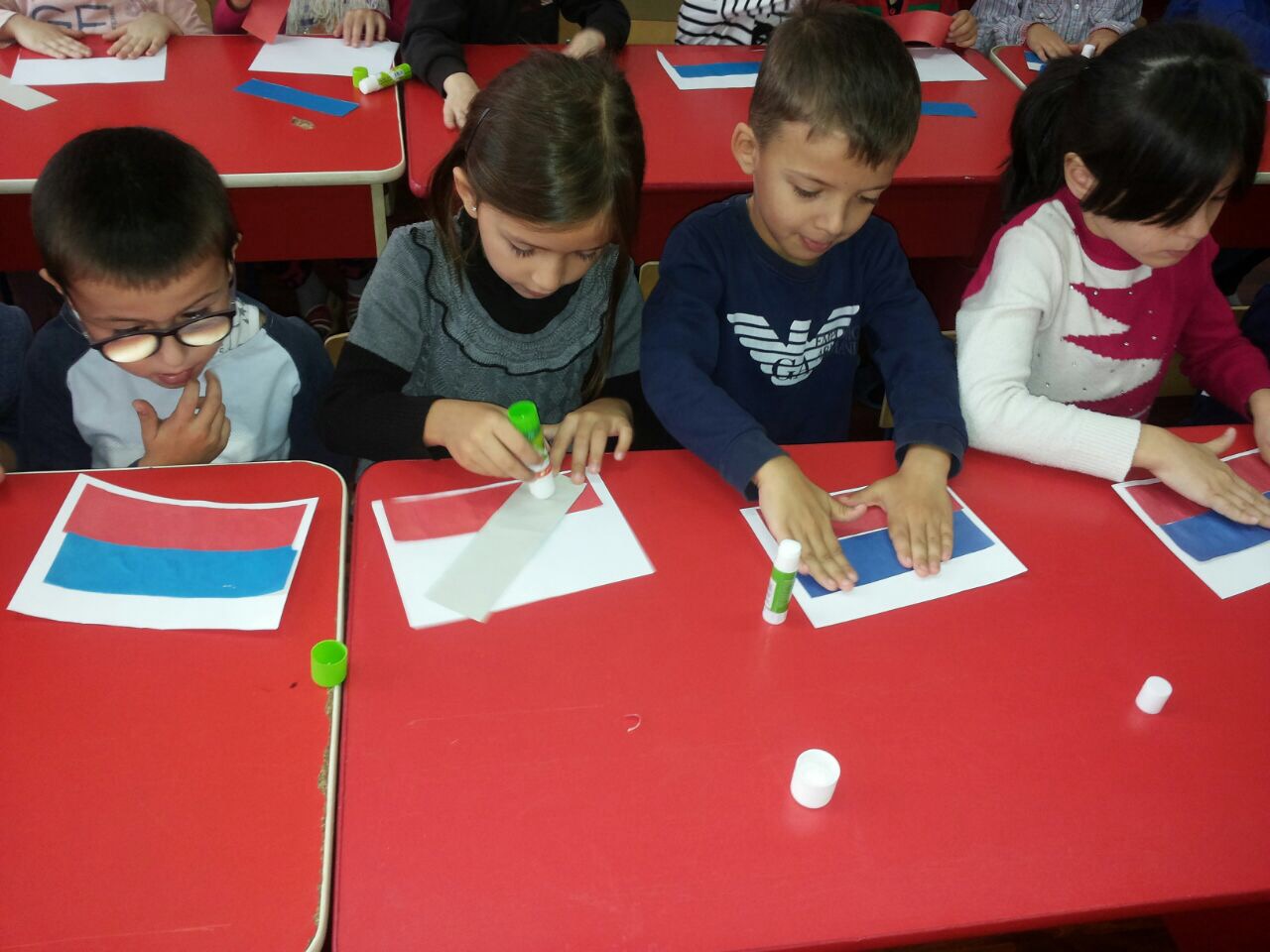 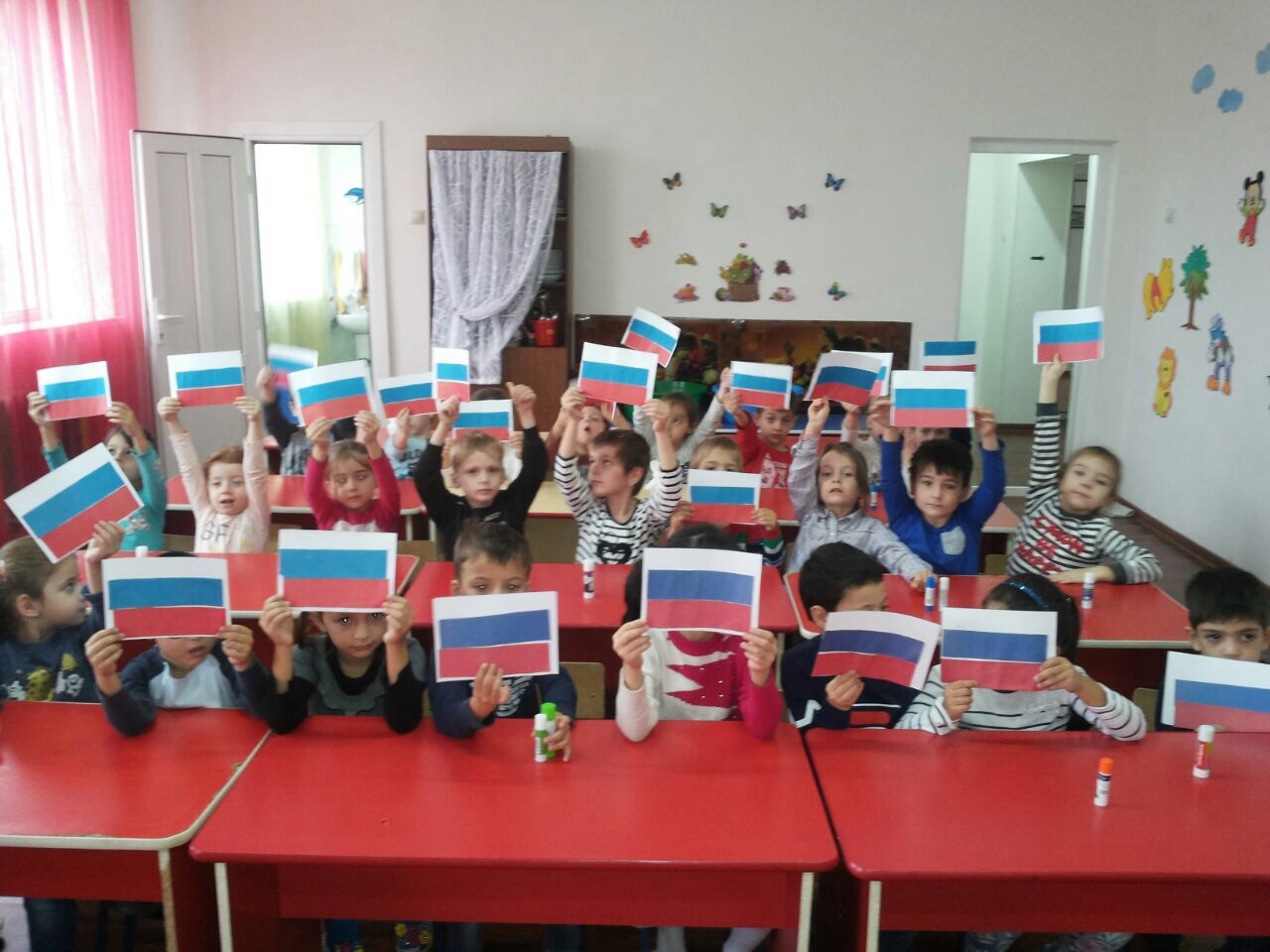 - ООД по художественно-эстетическому развитию (аппликация) на тему: – «Нохчийн орнамент»-2 младшая группа №2, провела воспитатель Майрабиева Б.Л.: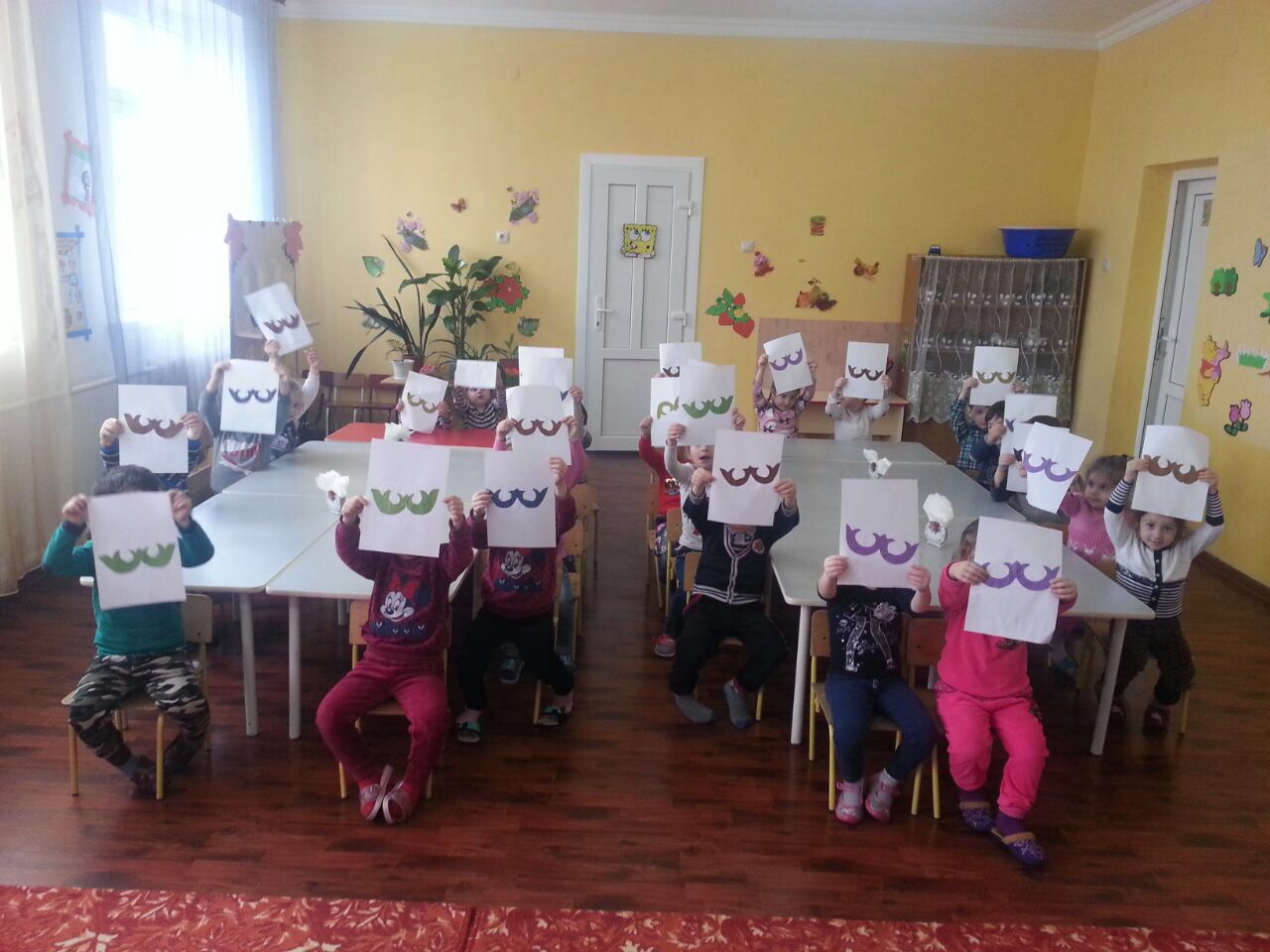 - ООД по аппликации на тему: «Символика Чеченской Республики-«Флаг», провела                             воспитатель средней группы №1 Ахмурзаева Ш.А.: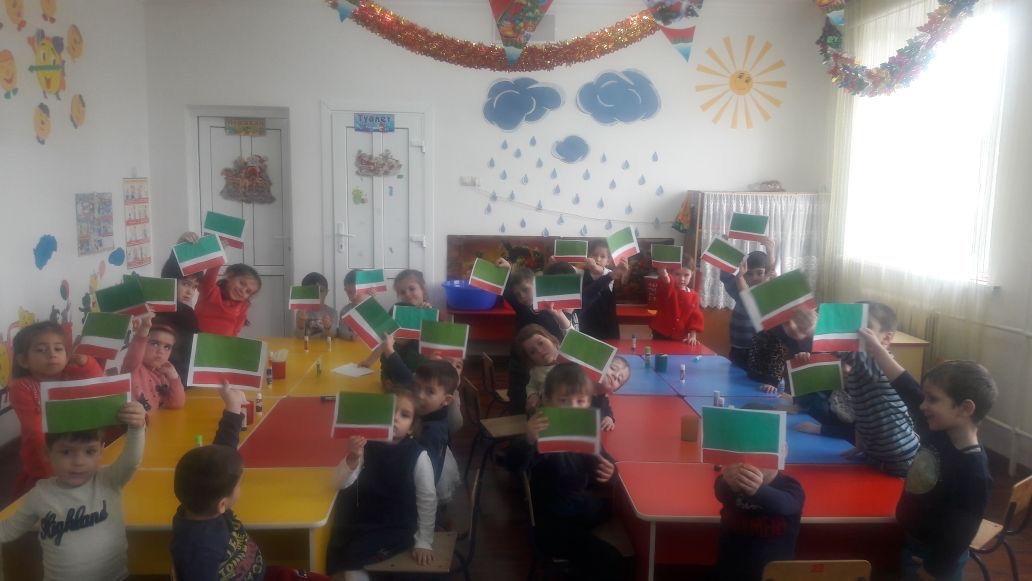           Через знакомство с героическим  прошлым нашей  Родины  педагоги объясняли детям, что могущество и процветание России коренятся в ее духовном и государственном единстве.   В ходе мероприятий дошкольники рассуждали о том, что такое Родина, знакомились с историей нашей страны и узнавали  о том, как происходило сплочение народа в труднейшие для страны времена.  В исполнении детей во всех группах звучали стихи о Родине, дружбе. Коллектив дошкольного учреждения  так же реализовывал план мероприятий через региональный компонент и считает, что в настоящее время приобщение детей к национальной культуре, знакомство с родным краем, изучением истории Чеченской Республики имеет большое воспитательно-образовательное значение для детей и родителей.        С педагогами проведена консультация «Как знакомить дошкольников с историческим прошлым  Чечни. Содержание работы. Методы и приемы»,  организована выставка наглядных пособий и методической литературы «День народного единства – государственный праздник Российской Федерации».          4 ноября   коллектив ДОУ принял участие в  мероприятии«Дня народного единства» в центре с.Ачхой-Мартан:  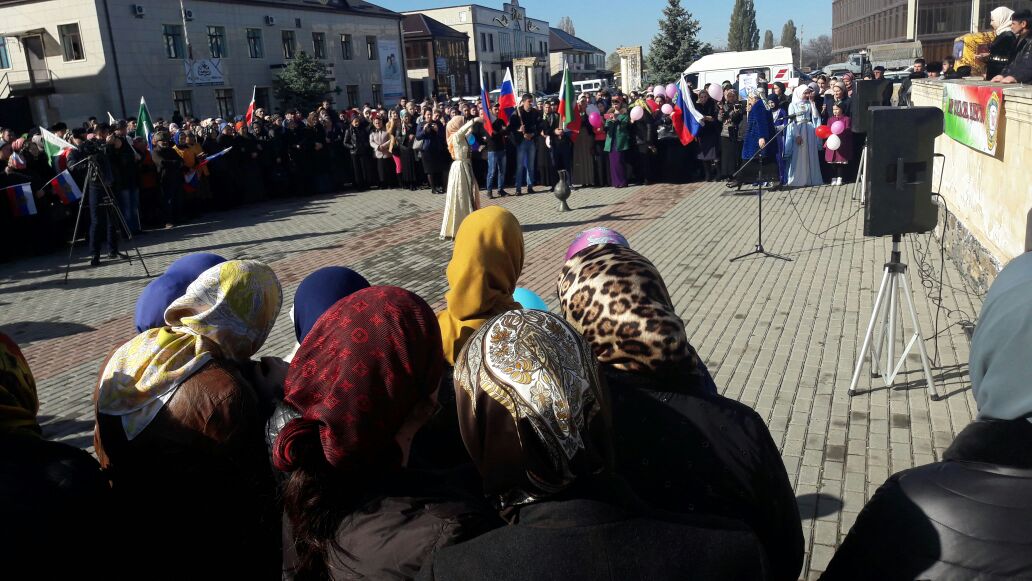 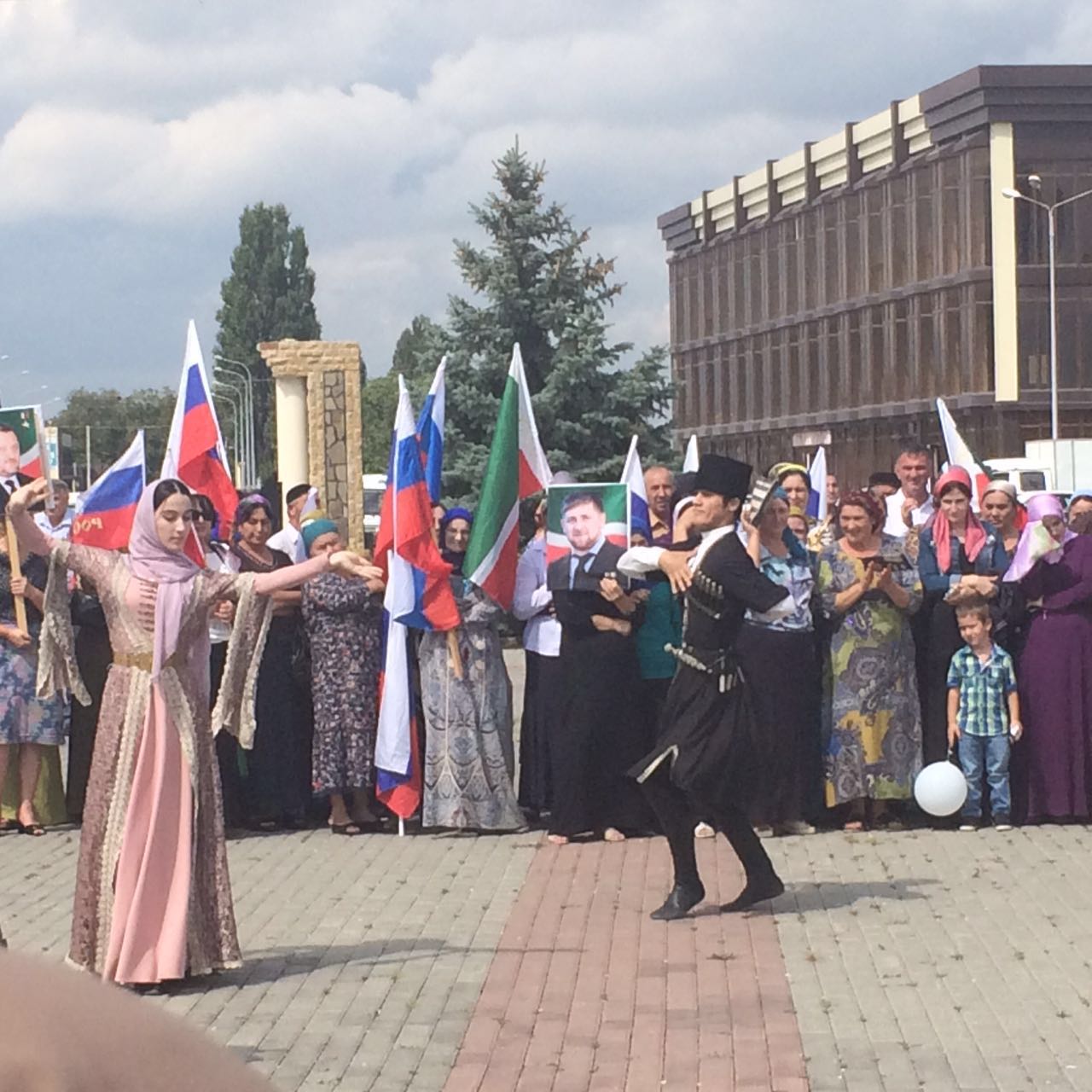         10 ноября в ДОУ старшим воспитателем был проведён семинар-практикум для педагогов на тему: «Какой должна быть речь педагога». На семинаре  были закреплены знания о компонентах, о совершенствования качества языкового оформления речи педагога.21 ноября  в средней группе №2 был проведён открытый просмотр по  познавательному развитию ФЭМП  на тему: «Путешествие в страну Математики», воспитатель Шамсаева М.Х.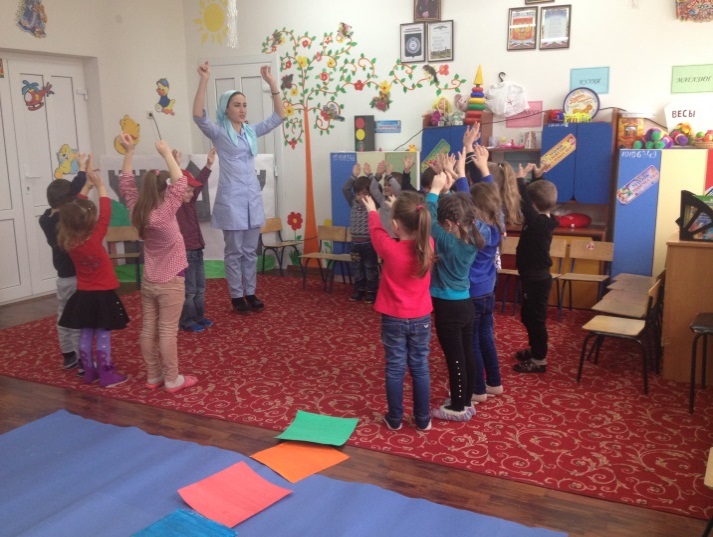 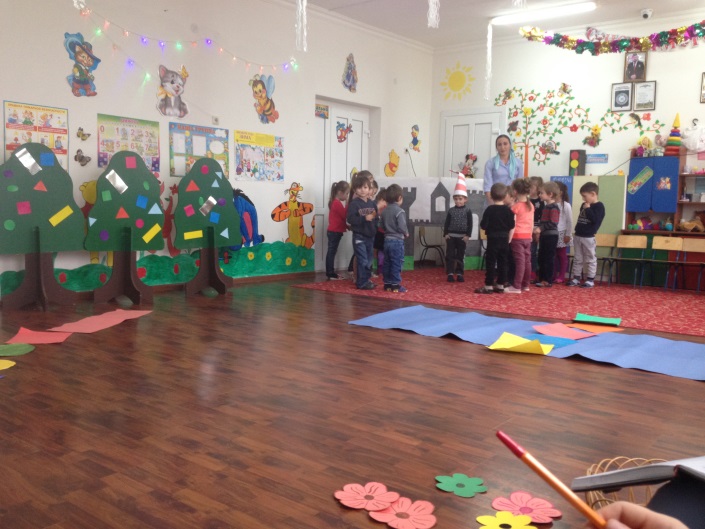 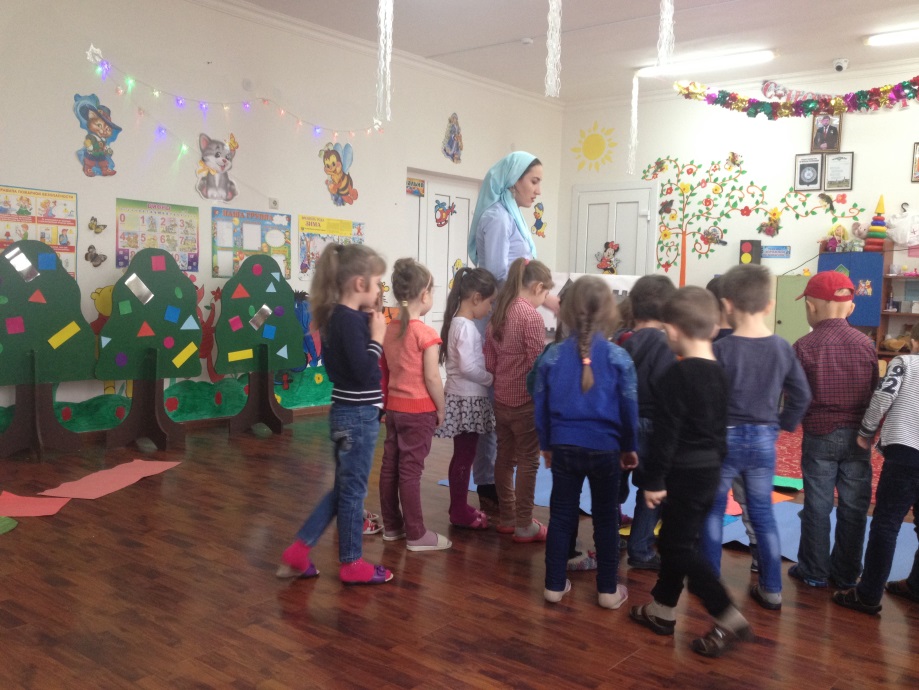           24  ноября в нашем детском саду состоялось празднование Дня Матери, которое стало уже доброй традицией. Был проведён концерт, посвященный Дню матери «ПУСТЬ ВСЕГДА БУДЕТ МАМА!»          В нашем дошкольном учреждении педагогами проводится огромная работа по формированию в детских сердцах, в детском сознании почитания, уважения и любви не только к своей собственной маме, но и к Матери вообще, как общечеловеческой ценности, близкой и дорогой всем народам Земли.         Ребята на концерте рассказывали стихи, пели песни, танцевали, исполняли шуточные сценки, и вручили мамам поздравительные открытки, сделанные своими руками.          Все мероприятия месяца были приурочены к празднику «День Матери» и направлены на улучшение микроклимата в семьях наших воспитанников, воспитание уважения и заботы, оказание бережного отношения, желания помочь и делать приятное маме, самому дорогому человеку на земле, у детей старшего дошкольного возраста; вовлечение родителей в воспитательные мероприятия детского сада.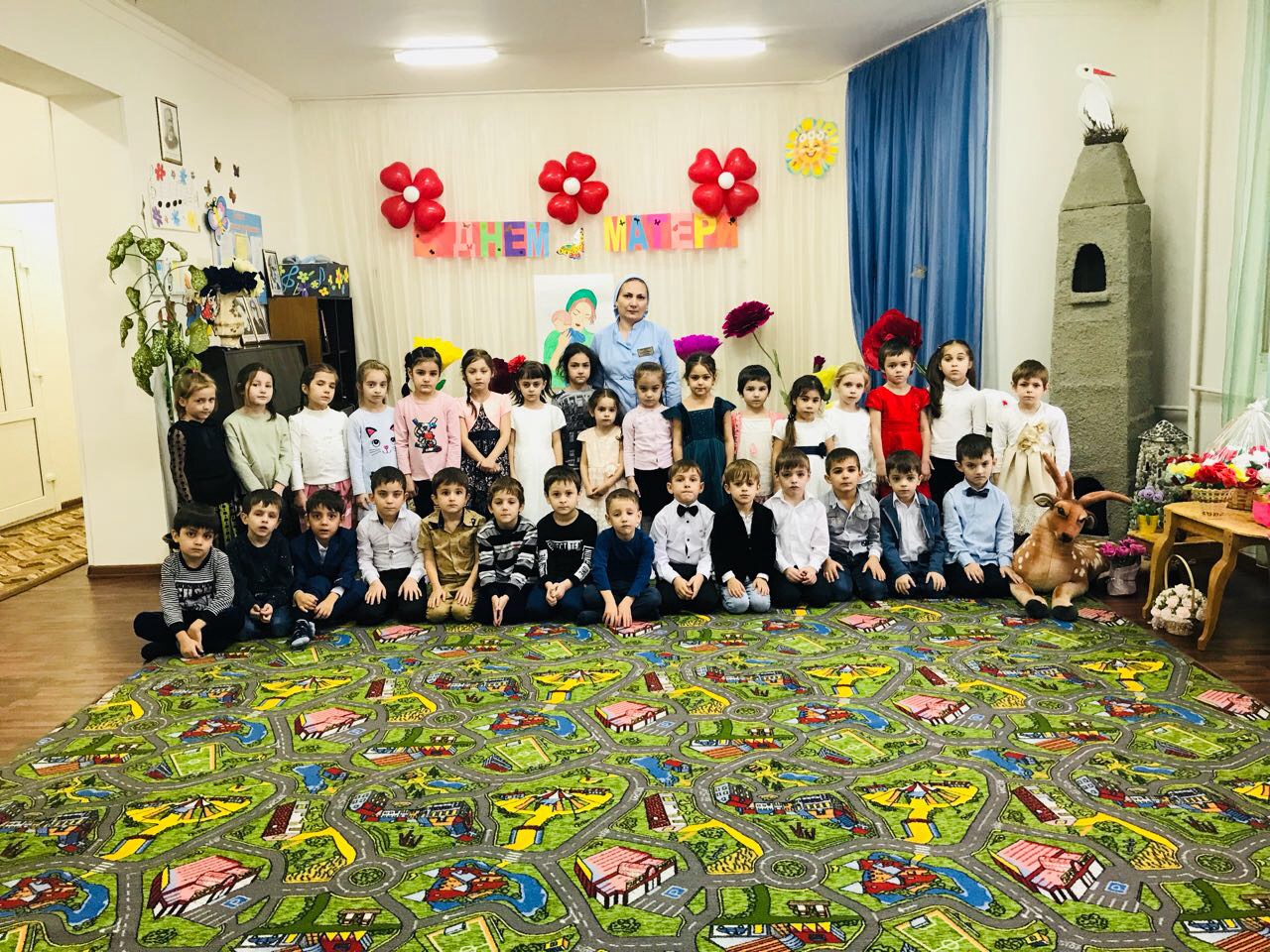 Старшая группа №1 исполнила танец для мам: «Мамочка нежная моя».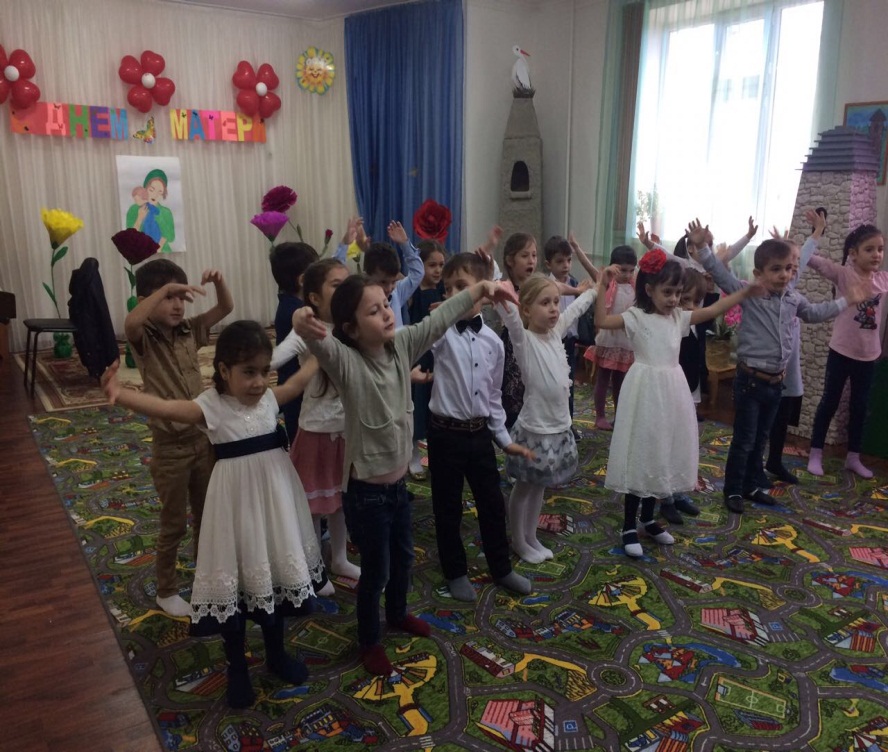 Мальчики старших групп поздравили мам, исполнив сценку: «Мы будем отважными!»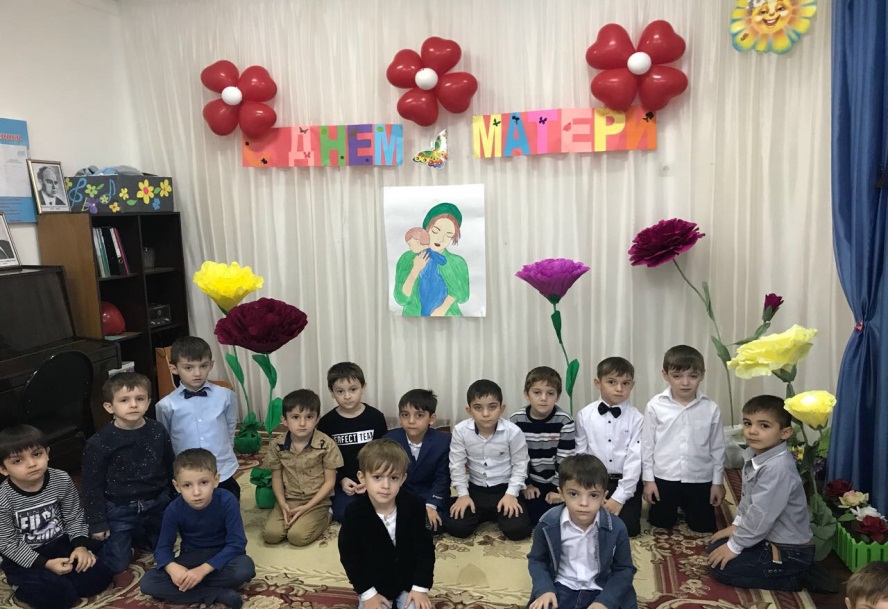 Дети читают стихотворения, посвящённые  маме: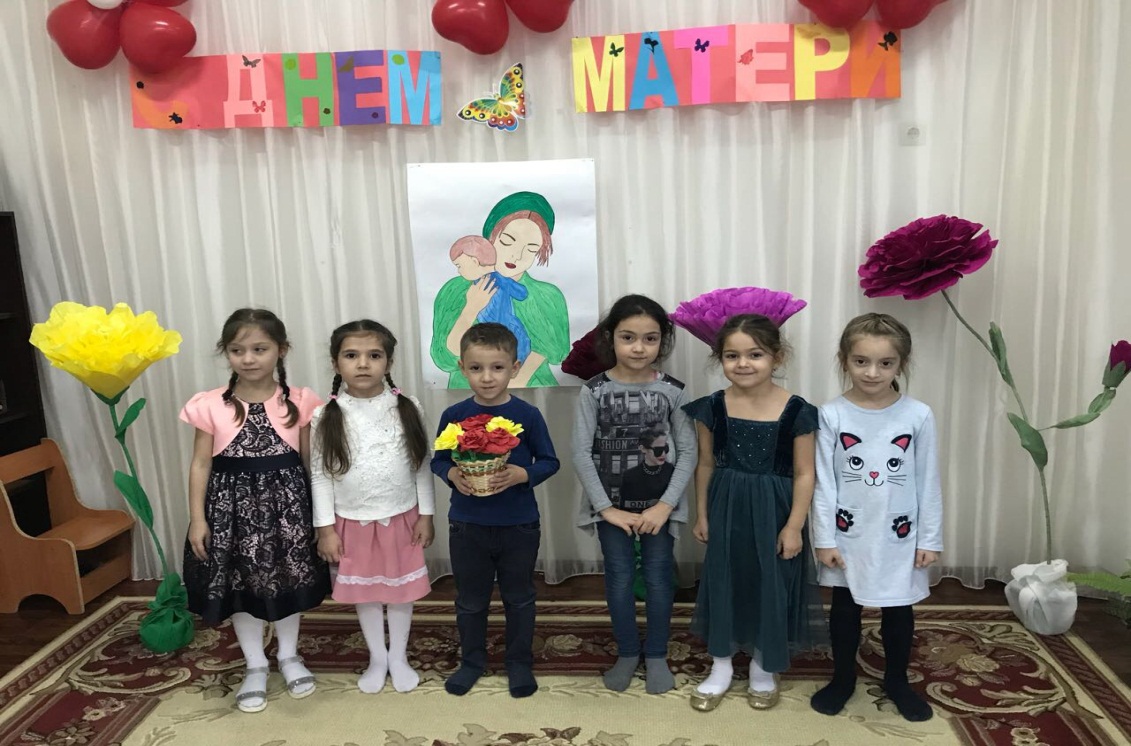 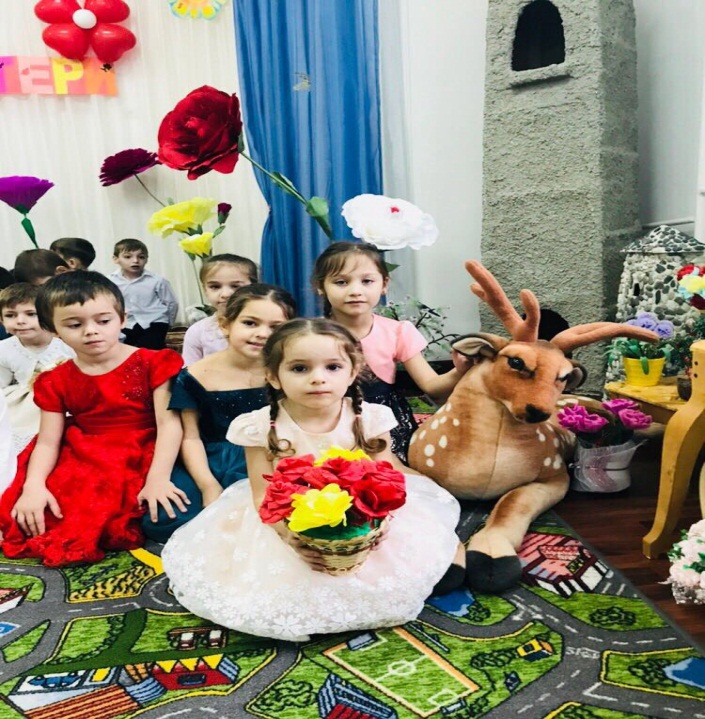 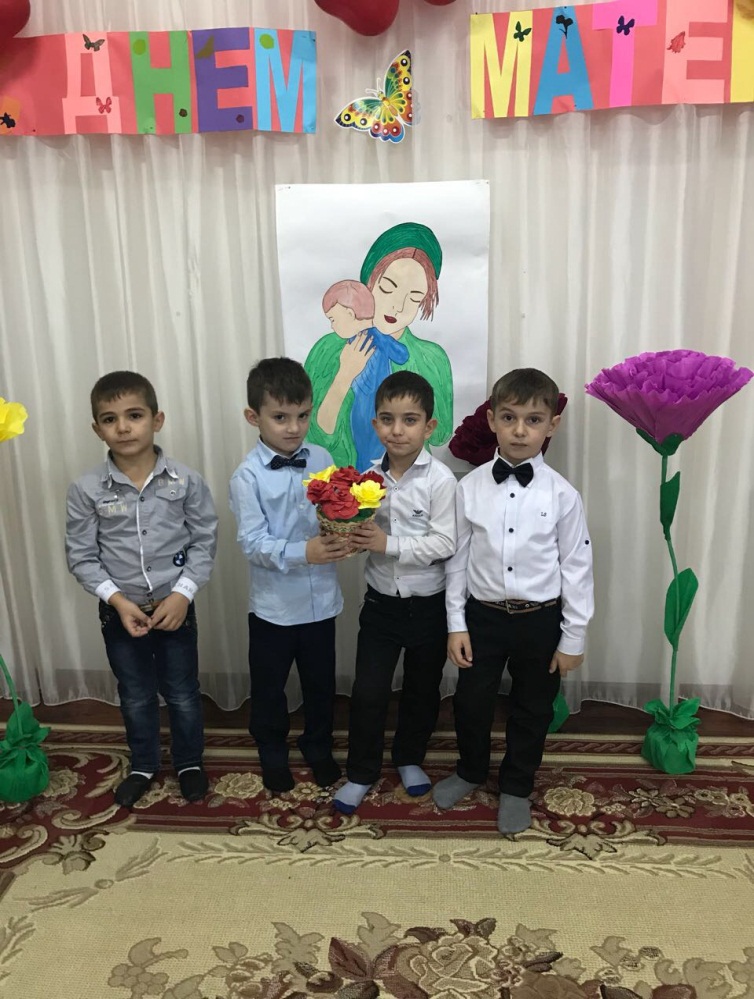 Танец в исплнении детей: «Мы самые послушные…»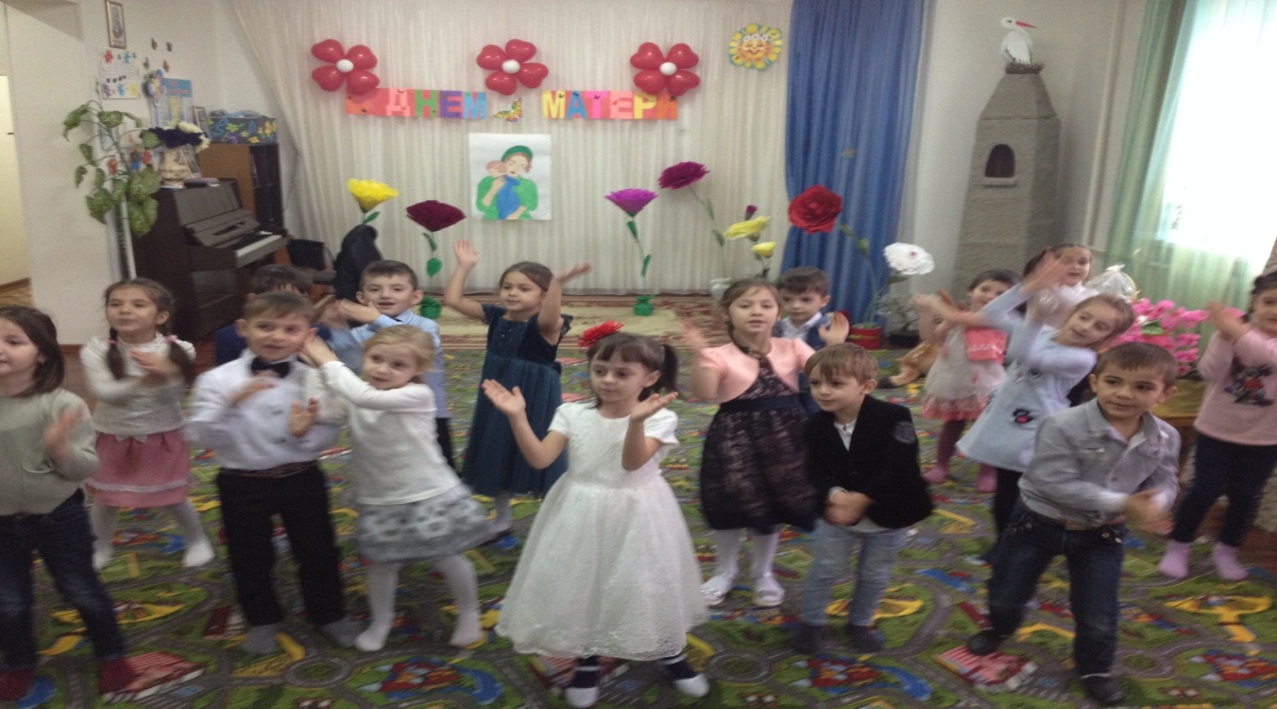 Также мы занимались продуктивной деятельностью:-рисовали «Букет для мамы».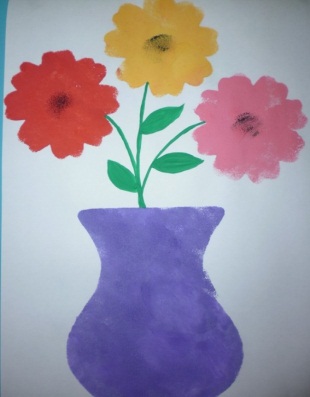 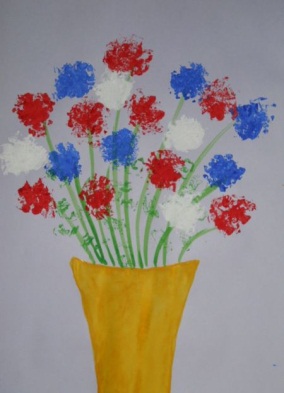 Провели в старших группах аппликацию: «Мамины любимые цветы»(совместно с воспитателями)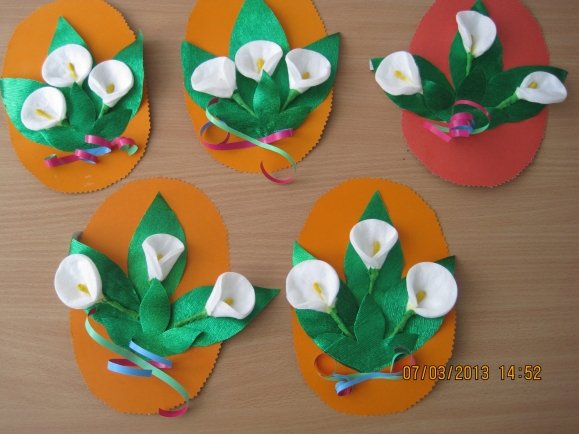 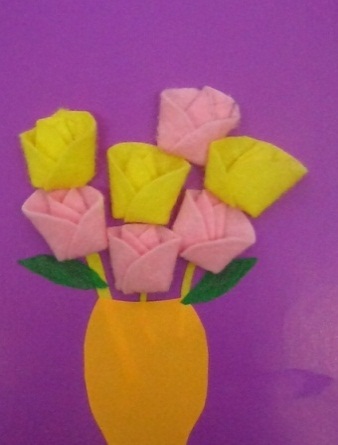 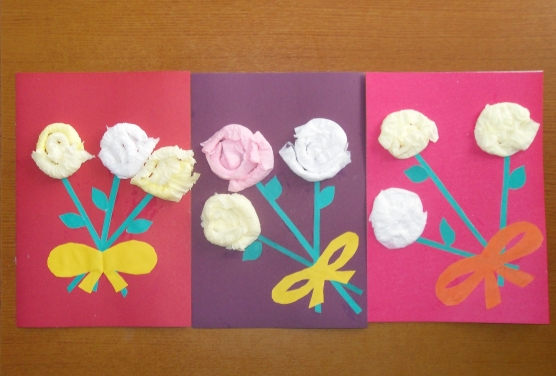 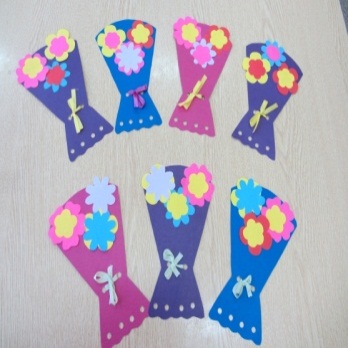 Во всех возрастных группах провели работу по художественно-эстетическому развитию-лепке на тему: «Цветы в вазе для  моей мамы».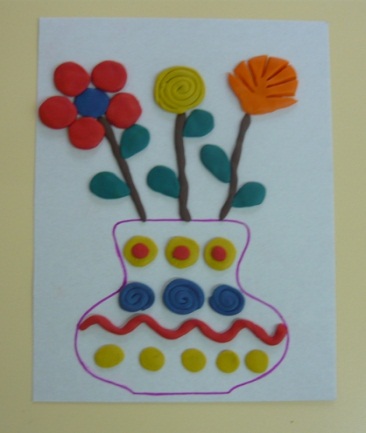 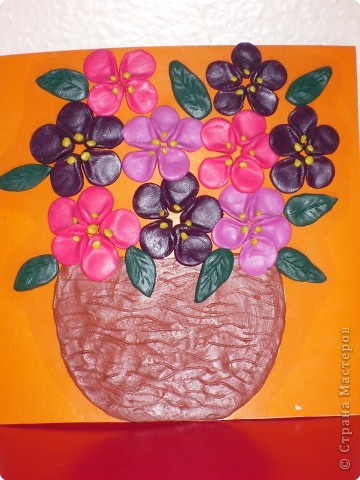 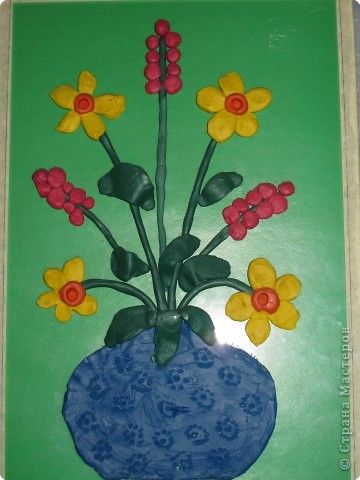 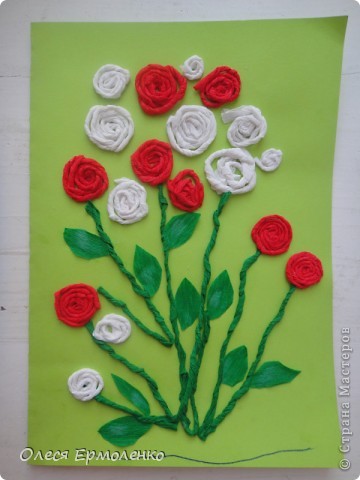 В зале ДОУ была организована вычтавка детский работ совместно с мамами воспитанников посвящённая Дню Матери.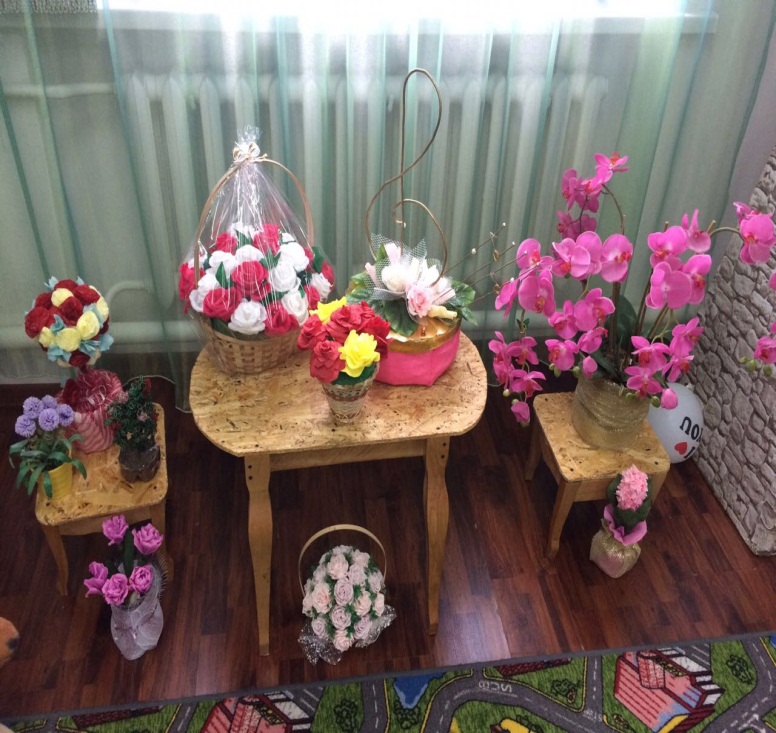 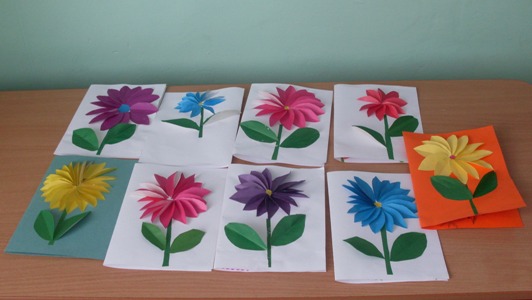 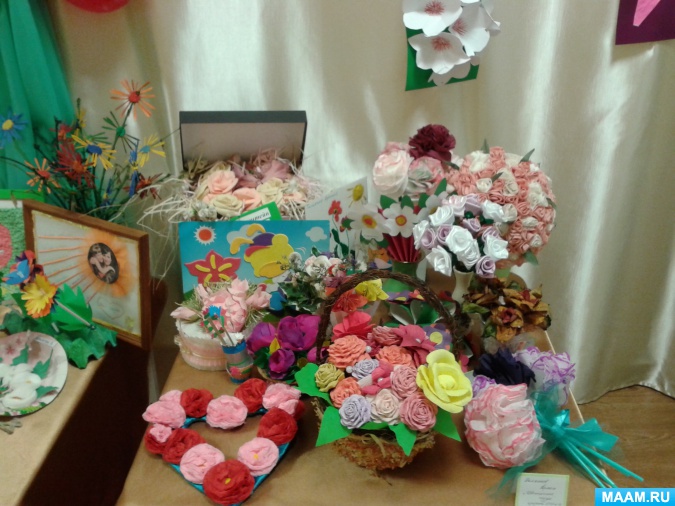 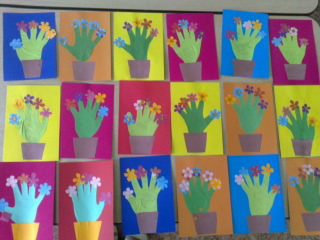 28 ноября  в средней группе №1 был проведён открытый просмотр попознавательному развитию ФЭМП  на тему: «Геометрическая  мозаика»,воспитатель Кайхоева К.Р.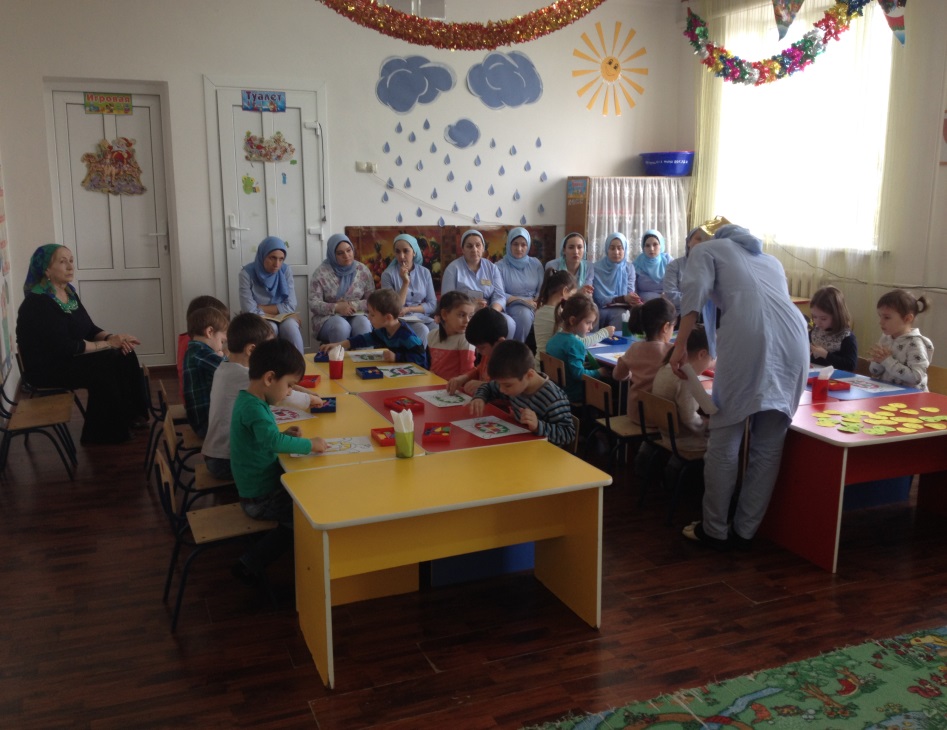 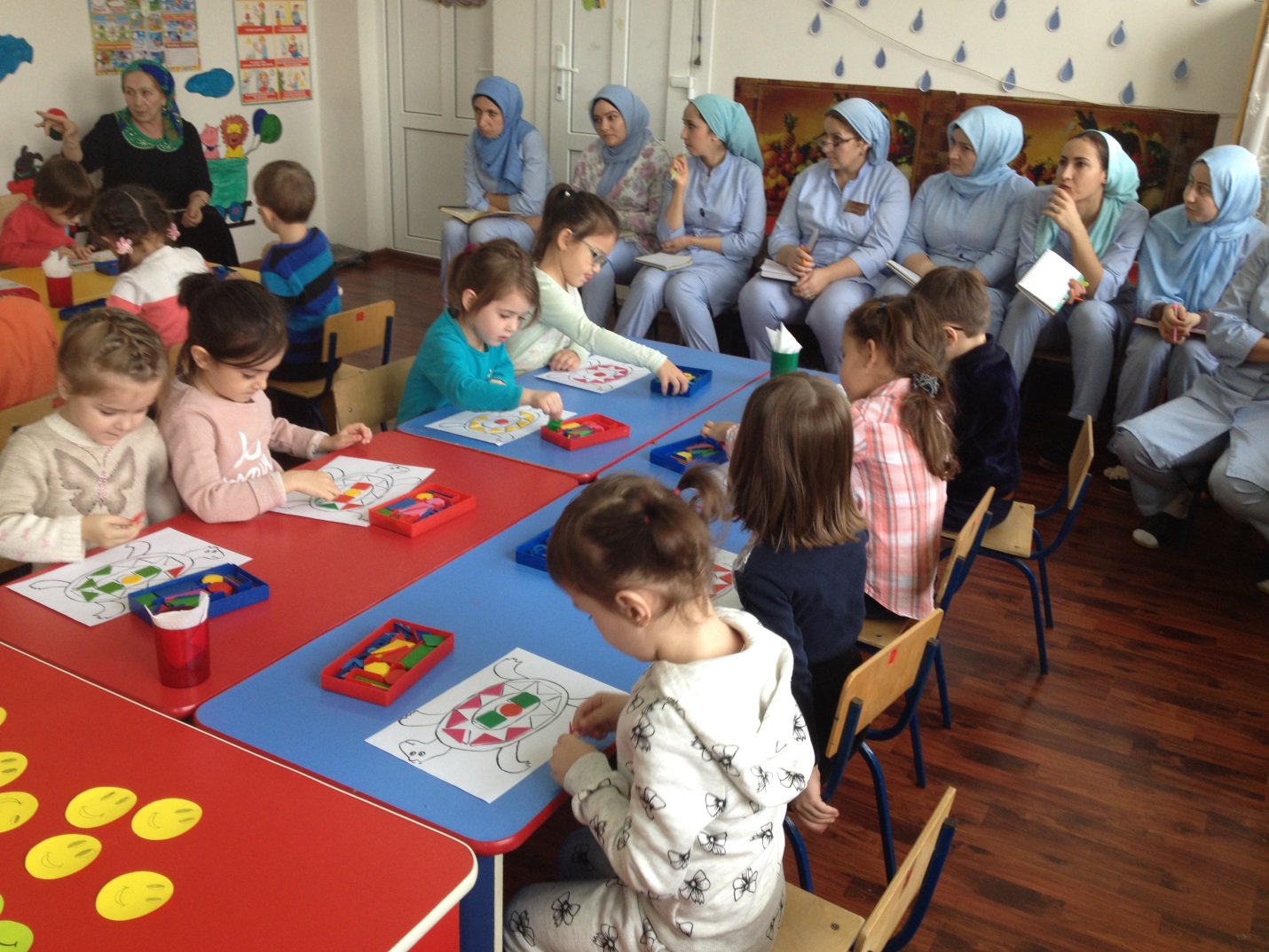 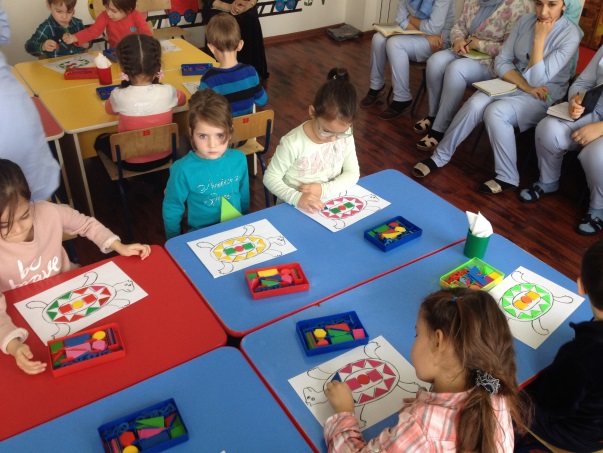 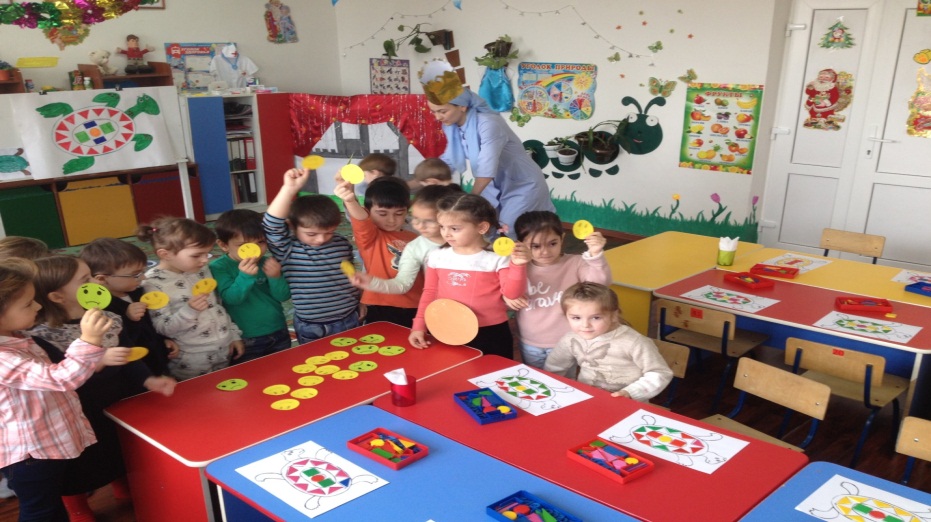          29 ноября  в ДОУ был проведён педагогический совет на тему «Речевое развитие дошкольников». На педсовете выступила заведующий ДОУ Э.С. Арсамекова с  темой «Актуальность проблемы речевого развития детей дошкольного возраста». Старшим воспитателем А.И.Дубаевой был зачитан доклад на тему: «Взаимодействие сотрудников ДОУ по формированию у дошкольников грамматически правильной речи и связной речи». Старший воспитатель зачитала итоги тематического контроля по теме: «Развитие речи детей в условиях ДОУ», контроль, который был проведён  в детском саду  С 9 по 13 октября 2017г.    Отчёт подготовиластарший воспитатель              ___________________   А.И.Дубаева